CURICULUM VITAEIDENTITAS DIRI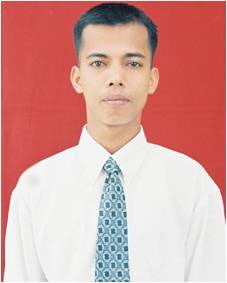 Nama				: Arie asnaldi, S.PdNIP/NIK			: 19801103 200511 1 003NIDN				: 0003118002Tempat dan Tanggal Lahir	: Padang, 3 November 1980Jenis Kelamin			: Laki-LakiStatus Perkawinan		: KawinAgama				: IslamGolongan/Pangkat		: Penata Muda /III bJabatan Akademik		:DosenPerguruan Tinggi		: Universitas Negeri PadangAlamat				: Jl. Prof. Dr. Hamka Air Tawar PadangTelp/Fax			: ( 0751 ) 7059901Alamat Rumah		: Jl. Anak Air, Kec. Koto TangahTelp/Fax			: HP. 082171860342Alamat Email			: Arie31aa@gmail.com				: asnaldi@fik.unp.ac.idRIWAYAT PENDIDIKANPELATIHAN PROFESIONALPRODUK BAHAN AJARPENGALAMAN PENELITIANKARYA ILMIAHKONFERENSI / SEMINAR / LOKAKARYA / SIMPOSIUMKEGIATAN PROFESIONAL / PENGABDIAN KEPADA MASYARAKATPERAN DALAM KEGIATAN KEMAHASISWAANPENGHARGAAN / PIAGAMORGANISASI PROFESI / ILMIAHPadang, 21 April 2015Yang MenyatakanArie Asnaldi, S.PdNIP. 19801103200511 003Tahun LulusJenjangNama PendidikanJurusan/Program Studi     1992SDSDN. No.48 Ganting Kec. Koto Tangah-1995SLTPSMPN 15 Padang-     1998SLTASMA Pembangunan KORPRI IKIP Padang2003SarjanaUniversitas Negeri PadangPendidikan OlahragaTahunJenis Pelatihan ( Dalam/ Luar Negeri)Penyelenggara2006Pelatihan Penelitian Tindakan Kelas (PTK) dan Penelitian Peningkatan Kualitas Pembelajaran (PPKP) bagi Dosen/PenelitiUNPMata KuliahProgram StudiJenis BahanAjar            ( Cetak dan Non Cetak)Sem / Tahun AkademikPertumbuhan dan Perkembangan Fisik MotorikS1    Buku Ajar2013TahunJudul PenelitianKetua/ Anggota TimSumber Dana2003Pengaruh Pemberian metode Latihan Global dengan Metode Latihan Elementer Kata Jion Terhadap Pengguasaan Gerakan Kata Jion pada Karate PemulaKetuaMandiriTahunJudulPenerbit/ Jurnal2013 Pertumbuhan dan perkembangan Fisik MotorikFIK UNP2009Perbanyak Gerak Demi KesehatanKoran Suport2008Pentingnya Peranan Swasta dalam Pembinaan OlahragaKoran SuportTugasJudul KegiatanPanitia/ Peserta/Pembicara2010Optimalisasi Penjas dalam Rangka Peningkatan Prestasi OlahragaPeserta2009Guru Go Blog: Optimalisasi Pemanfaatan Blog dalam PendidikanPeserta2009Pelatihan Test of Gross Motor DevelopmentPeserta2008Pelatihan Model Pembelajaran penjas Berbasis KTSPPeserta2006Refleksi satu tahun Pelaksanaan Undang-Undang Nomor 3 Tahun 2005 Tentang Sistim Pendidikan Nasional.PesertaTugasJenis / Nama KegiatanTempat2005-2009Pelatih UK Karate UNPUNP2006Panitia Porprov X SumbarSumbar2007-2010Sekum Lemkari Kota PadangPadang2011-sekarangPelatih Karate Dojo Lemkari SMP Angkasa Lanud PadangPadangTahunJenis / Nama KegiatanPeranTempat2006 - SekarangPenasehat AkademisPembimbingFIK UNP2006 - SekarangPembimbing Skripsi MahasiswaPembimbingFIK UNP 2006-Sekarang Penguji Skripsi MahasiswaPengujiFIK UNP 2010-2013Panitia Seleksi Masuk PTNPanitiaFIK UNPTahunBentuk Penghargaan2007Juara Umum Bogor National Championship Kejuaraan Karate Terbuka se-IndonesiaTahunJenis / Nama OrganisasiJabatan / Jenjang Keanggotaan2007-2010Lemkari Kota PadangSeretaris Umum